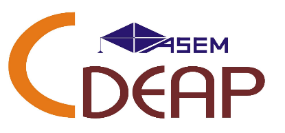 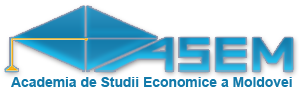 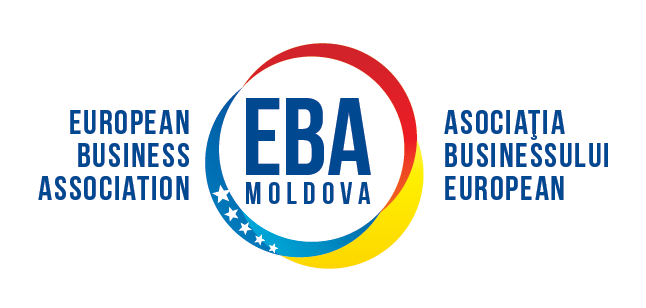 Asociația Businessului European (EBA Moldova), în cooperare cu Academia de Studii Economice (ASEM) și Centrul pentru Dezvoltare Economică și Afaceri Publice (CDEAP) organizează cea de-a VI-aȘcoală de iarnă pentru tinerii antreprenori 23-27 februarie 2015    Ziua  OraDisciplina                    Descriere       SpeakerLuni23.0216.00Best managerial practices (curs in engleză) Lessons from the professional experience of the Executive President of the Romanian Commercial Bank in Chisinau (BCR Chisinau)Juan Luis Martin Ortigosa (Banca Comerciala Română Chișinău) Luni23.0217.30Basic International Marketing (curs in engleză) The author will give an overview on the basic elements of international and global marketing. The course will filter the important differences of doing business internationally.    Henrik Kuffner CIM/GIZ (Agenția de Cooperare Internațională a Germaniei)Marti24.0216.00Aspecte de contabilitate (curs în română)Aspecte de contabilitate pe care trebuie sa le stie un manager Nina Stendrea (Auditor Director îm cadrul societății de audit „Manager Audit”) Marti24.0217.30Tehnici de negocieri (curs în română)Vor fi prezentate tehnici de negocieri si necesitatea acestora in relationare cu clientii. Dan Nutiu(DAVRO SRL)Miercuri25.0216.00The importance and management of insurances (curs in engleză)The member of the management committee of Grawe Carat will speak on the past experiences as a manager of an international  insurance company, as well as about the insurance culture.Peter Hronovsky (Membru al Comitetului de conducere Grawe Carat)Miercuri25.0217.30Aspectele fiscale in afaceri(curs în română)Amortizarea fiscala; impozitul pe profit; acte normative elaborate in domeniul procedura fiscala.Veronica Vragaleva (Serviciul Fiscal de Stat)Joi26.0216.00Proceduri vamale (curs în română)Actiunile serviciului vamal in vederea simplificarii procedurilor vamale la export”Natalia Calenic, Corneliu Croitoru(Serviciul Vamal)Joi26.0217.30Intercultural Management (curs in engleză)The author will give an overview on the latest standards within business ethics in the international business environment. The differences in business ethic scenarios on international business world will be identified.      Henrik Kuffner CIM/GIZ (Agentia de Cooperare Internațională a Germaniei) 